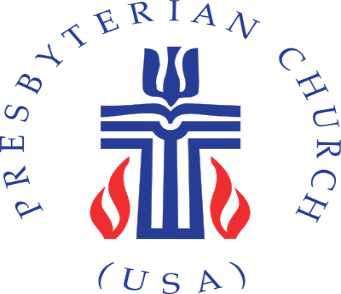 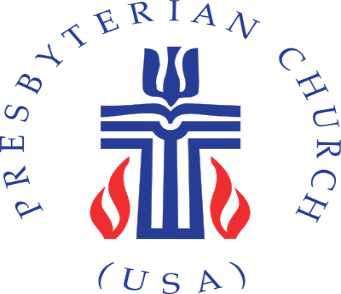 St. Giles Presbyterian Church                                                          116 Foxridge Road                                                                  Orange Park, FL  32065                                                                             904-272-5450, ext. 2129                                                                               REGISTRATION FORM FOR ACTIVITY CAMPSThis summer, St. Giles will be offering 3, week-long activity camps for children ages 2-7.   Each week will offer your child unique fun and play from the hours of 9:00 a.m.-12:00 p.m. Monday-Thursday.  Cost is $75 per child.Child’s Name:  _________________   Age:____  Date of Birth:  _________ Address:  ____________________________  Telephone #:  ____________City:  _________________________________________________________                                                               Doctor:  _____________________   Telephone #:  ___________                        Hospital preference:  __________________________Family Information:                                                                                Parent:  _______________  Address:  ____________________                                     Telephone #:  ______________  Employer:  ________________                      Parent:  ___________________  Address:  ________________                                   Telephone #:  _______________  Address:  ________________                               Emergency pick-up: Name:  _________________  Telephone #:________                              Emergency pick-up:  Name:  ________________   Telephone #:_________   Please circle the weeks you would like for your child to attend.May 23-25(Art Camp) June 13-16 (Day Camp 1) July 18-21 (Day Camp 2)